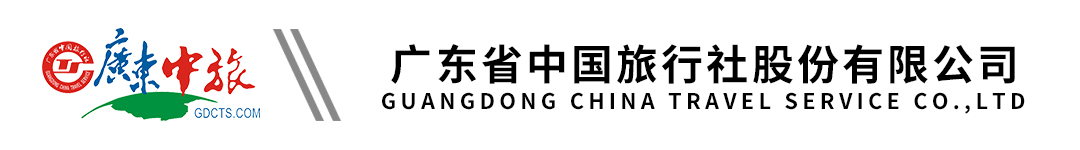 阿联酋迪拜6天4晚  |  3晚五星酒店  |  1晚七星帆船酒店  |  轻轨电车  |  伊朗小镇  |  卢浮宫  |  沙漠冲沙（广州CZ）行程单行程安排费用说明其他说明产品编号AA20240602UCZ5UW出发地广州市目的地阿联酋-迪拜行程天数6去程交通飞机返程交通飞机参考航班CZ383 CANDXB 1805 2305CZ383 CANDXB 1805 2305CZ383 CANDXB 1805 2305CZ383 CANDXB 1805 2305CZ383 CANDXB 1805 2305产品亮点精选酒店：3晚国际五星酒店+1晚7星帆船酒店，享奢华酒店住宿 精选酒店：3晚国际五星酒店+1晚7星帆船酒店，享奢华酒店住宿 精选酒店：3晚国际五星酒店+1晚7星帆船酒店，享奢华酒店住宿 精选酒店：3晚国际五星酒店+1晚7星帆船酒店，享奢华酒店住宿 精选酒店：3晚国际五星酒店+1晚7星帆船酒店，享奢华酒店住宿 天数行程详情用餐住宿D1广州 ✈ 迪拜早餐：X     午餐：X     晚餐：X   五星酒店D2迪拜早餐：酒店早餐     午餐：海鲜手抓饭     晚餐：冲沙晚餐   五星酒店D3迪拜早餐：酒店早餐     午餐：牛排午餐     晚餐：X   七星帆船酒店D4迪拜-阿布扎比早餐：酒店早餐     午餐：中式午餐     晚餐：X   五星酒店D5阿布扎布-迪拜早餐：酒店早餐     午餐：X     晚餐：X   飞机上D6迪拜 ✈ 广州早餐：X     午餐：X     晚餐：X   无费用包含1.	广州往返国际机票，团队经济舱含税；1.	广州往返国际机票，团队经济舱含税；1.	广州往返国际机票，团队经济舱含税；费用不包含1.	行李物品保管费用及托运行李超重费、个人消费及行程以外的自选项目1.	行李物品保管费用及托运行李超重费、个人消费及行程以外的自选项目1.	行李物品保管费用及托运行李超重费、个人消费及行程以外的自选项目预订须知1.	 我社保留因地接旺季涨价、酒店变更、汇率变化或其他不可抗力原因而调整最终报价和行程的权利温馨提示特别提示：退改规则1.	参团以到2000元/人订金为准，取消定金不退，并需于出发前14天付清余款；签证信息1.   清晰护照扫描件或原件（半年以上有效期）；